
FENTON HIGH SCHOOL
GIRLS VARSITY SOFTBALLFenton High School Varsity Softball beat Kearsley High School - Flint 2-1Monday, May 6, 2019
4:00 PM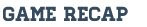 Fenton Varsity won a pitchers duel over Kearsley 2-1. Sara Eisenbeis was the winning pitcher while only giving up 3 hits.

Jessica Dunkel led Fenton with 2 hits , while Eisenbeis and Coral Lefever had one RBI each.FENTON HIGH SCHOOL
GIRLS VARSITY SOFTBALLFenton High School Varsity Softball beat Kearsley High School 12-4Monday, May 6, 2019
6:00 PMCoral Lefever got busy on the basepaths on Monday, knocking four hits in Fenton Tigers Varsity's 12-4 victory over Kearsley. Lefever singled in the second, singled in the fourth, singled in the fifth, and singled in the seventh.

In the first inning, Fenton Tigers Varsity got their offense started when Erin Carter homered on the first pitch of the at bat, scoring two runs.

Fenton Tigers Varsity tallied five runs in the seventh inning. Lefever, Carter, Hailee Prater, Natalie Thomas, and Addy Taylor all moved runners across the plate with RBIs in the inning.

Prater was the winning pitcher for Fenton Tigers Varsity. She allowed 11 hits and four runs over seven innings, striking out two.

Fenton Tigers Varsity racked up 17 hits. Lefever, Taylor, Thomas, Cadyn Reger, Prater, and Carter all collected multiple hits for Fenton Tigers Varsity. Lefever led Fenton Tigers Varsity with four hits in five at bats.